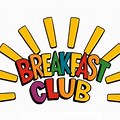 Breakfast Club - Booking form – Summer 2023 – Term 1 (Until May half term)Name of Child/Children………………………………………………………………..Please put a tick in the dates you require:Monday24th April15thMay22nd MayTuesday18th April25th April2nd May9th May16th May23rd MayWednesday 19th April26th April3rd May10th May17th May24th MayThursday20th April27th April4th May11th May18th May25th MayFriday21st April28th April5th May12th May19th May